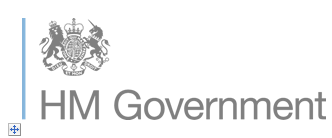 The National Commemoration of the Centenary of the Gallipoli and ANZAC Campaign, 25 April 2015Application Form - Descendants’ Reserved Viewing Area (standing only)On 25 April 2015 there will be a National Service of Commemoration at the Cenotaph in London commemorating the centenary of the Gallipoli Campaign.  This will be followed by a march-past the Cenotaph along Whitehall, led by military personnel.Please complete this form if you are the descendant of someone who was involved with the Gallipoli Campaign and you wish to view the event from the descendants’ reserved viewing area on Whitehall.  Please note that you will not be able to view the service from the reserved area and participate in the march-past.Please email your completed form to gallipoli.london@culture.gov.uk by Friday 20 February 2015.If you do not have access to a computer please post this form to the below address in time for it to be received by 20 February 2015:c/o Department for Culture, Media and Sport, Gallipoli Centenary, First World War Centenary Events, 4th Floor, 100 Parliament Street, London SW1A 2BQPLEASE NOTE:One form should be submitted for each person wishing to attend, including any children.We hope to be able to accommodate everyone who wishes to participate in the march past but numbers will be limited.  If your application is successful you will be notified by Friday 10 April and further details will be provided.If you have not heard from us by Friday 10 April you should assume that your application has been unsuccessful.  In this instance, you may wish to attend and view the service from the public viewing area, details of which will be available in March at www.gov.uk/government/topical-events/first-world-war-centenary.The service will begin at 11am and will last for around 45 minutes and will be followed by the march-past, which will last for at least 30 minutes.  You will need to arrive early in order to clear security.You will therefore need to stand for a significant period of time before and during the event in an uncovered area.DCMS is collecting this information in order to manage attendance, including security, at this event.  Please note that by completing this form you are agreeing that we may share this data with any relevant authority for security purposes.  Your personal data will not be used for any other purposes and will be retained by DCMS until 31 July 2015.1) Full Name 2) Date of Birth (dd/mm/yyyy)3) Place of Birth4) Nationality (as shown in your passport)4)Passport Number (or, if you don’t possess a passport, UK Drivers’ Licence number)5) Full Address6) Full Postal Address (if different from above)7) Email Address 8) Telephone Number(s)9) Are you a wheelchair user?  Please also let us know if you have mobility or any other issues which may affect your attendance at this event.  If you require a carer to accompany you to the event, please list their name here.  They will also need to submit an application.10) Are you a member of a UK registered Military association? If so, please confirm which association and provide your membership number.11) Please provide brief details of your ancestor who was involved in the Gallipoli Campaign, including their name, their relationship to you and their role in the Campaign. (Maximum 150 words)12) If you have any interesting stories, background material or artefacts relating to your ancestor’s association with the Gallipoli Campaign please outline them here.  (Maximum 150 words)13) Are you happy for your name and ancestors’ Gallipoli story to be included on a list which will be passed to the media?  (They may wish to contact you for a follow-up story.)